АДМИНИСТРАЦИЯ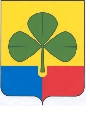 АГАПОВСКОГО МУНИЦИПАЛЬНОГО  РАЙОНАЧЕЛЯБИНСКОЙ ОБЛАСТИ________________________________________________________________________457400 Челябинская область, Агаповский район,  с.Агаповка, ул.Дорожная, 32а,     «__22____ »___09______  2022  г. №_802__Извещение       Агаповский муниципальный район  в соответствии с пп.15 п.2 39.6, ст. 39.18 Земельного кодекса РФ извещает граждан и крестьянские (фермерские) хозяйства  о приеме заявлений о намерении участвовать в аукционе на право заключения договора купли-продажи  земельного участка площадью 724  кв.м. из земель населенных пунктов, с кадастровым номером: 74:01:0602017:282, расположенный по адресу: Челябинская область, Агаповский район, с. Агаповка, ул. Новая, №17В, с разрешенным использованием: для ведения личного подсобного хозяйства   Заявления  от граждан и крестьянских (фермерских) хозяйств о намерении участвовать в аукционе на право заключения договора купли-продажи  земельного участка подаются в течении 30 дней со дня опубликования данного извещения, в случае поступления более одного заявления на земельный участок проводится аукцион. Дата окончания приема заявлений 28.10.2022г.    За справками и с заявлениями обращаться в отдел земельных отношений УИЗО по адресу: с. Агаповка, ул. Дорожная, 32 а, каб. № 29.Телефон 8(35140)2-02-64.Также информация размещена на сайте: www.torgi.gov.ru.              Глава района 					    	        	А.В. Яхимович